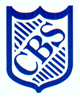 Buckstones Primary SchoolDisplay PolicyWritten and agreed by staff:  Thursday 25th. November 2021Adopted by Governors: Signed by Chair:OVERVIEWIn this school we will celebrate the achievement of learners by giving their work prominence in displays in classrooms and in the shared areas of the school. The colourful displays of a wide range of learners’ work will become an excellent feature of school and will make a positive contribution to our ethos. They will reinforce and celebrate learners’ creativity, originality, and the creative teaching and learning that takes place in school. OBJECTIVESThis policy will ensure that the school is has excellent displays of the learners’ work. To demonstrate to all who see the displays, the excellence and enjoyment that learners gain from the curriculum, teaching and learning.To have on show a wide range of work that represents the rich and broad curriculum provided for learners.To ensure that all classrooms and teaching areas are exciting and welcoming places filled with examples of learners’ work.To set high standards of display to show learners’ work at its best and to demonstrate to all the high levels of expectation promoted by the school.STRATEGIES1. Teachers will be responsible for the quality and content of the displays in their classrooms and teaching areas. Support staff will assist teachers in mounting and displaying work.2. Displays should cover the full range of the curriculum and they should be informative and linked to teaching and learning to increase learners’ knowledge. 3. All staff will provide learners’ work for the shared areas of the school (main entrance, IT suite, hall, corridors and craft bay areas) as well as for their own classrooms.4. Displays used to communicate high standards and high expectations of work should be combined with books and other resources to link them to the curriculum.  5. Where appropriate some displays should be three-dimensional and might incorporate materials, professional art work, artefacts and natural objects.6. Teachers will be responsible for seeing that displays are changed regularly and kept up to date and in good condition.7. The display in the entrance hall will be a whole school project and will reflect a common theme throughout the classes.8. All classes will havea) Displays showing how Maths and English display which can be working walls but also display examples of pupils’ workb) Buckstones’ Golden Rules (rewards and sanctions)c) Topic display which display Knowledge mats and examples of pupils’ workd) Foundation Subject wall displaying the pupils’ work e.g. music, MFL, Art etc to display the broad and balanced curriculumOUTCOMESWhen visitors enter the school they will be impressed by the quality and range of the displays of learners’ work. The work on display will support and communicate our ethos to those who see it. The displays will make strong statements about the high quality and standards of work expected in our school. The displays will make this school a happy, bright and welcoming place for children, staff and all who come here. They will reflect our rich cultural heritage and promote social cohesion.